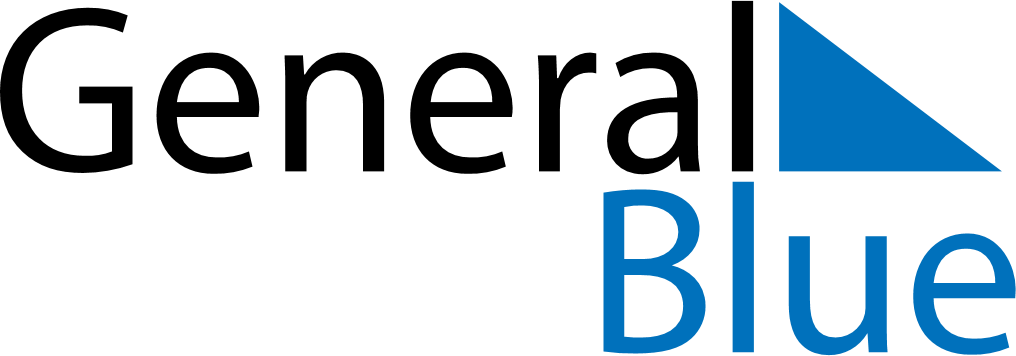 June 2026June 2026June 2026SwitzerlandSwitzerlandMondayTuesdayWednesdayThursdayFridaySaturdaySunday1234567Vätertag89101112131415161718192021222324252627282930